Об утверждении Порядка осуществления внутреннего муниципального финансового контроля

В соответствии с Бюджетным кодексом Российской Федерации, на основании Устава Пограничного муниципального района Администрация Пограничного муниципального районаПОСТАНОВЛЯЕТ:1. Утвердить Порядок осуществления внутреннего муниципального финансового контроля (прилагается).2. Настоящее постановление опубликовать в общественно-политической газете «Вестник Приграничья».Глава администрации-глава муниципального района                                                      Н.А. ТодоровКислицынаЕ.В.21-658УТВЕРЖДЕН постановлениемАдминистрации Пограничного муниципального района от 29.10. 2014 г    № 796ПОРЯДОКосуществления внутреннего муниципального финансового контроля I. ОБЩИЕ ПОЛОЖЕНИЯ1.1. Настоящий Порядок определяет правила осуществления должностными лицами финансового управления администрации муниципального района (далее – должностные лица) полномочий по внутреннему муниципальному финансовому контролю, а также по контролю за исполнением Федерального закона от 5 апреля 2013 года № 44-ФЗ «О контрактной системе в сфере закупок товаров, работ, услуг для обеспечения государственных и муниципальных нужд» (далее - Федеральный закон о контрактной системе).1.2. Деятельность должностных лиц по осуществлению внутреннего муниципального финансового контроля (далее - деятельность по контролю) основывается на принципах законности, объективности, эффективности, независимости, профессиональной компетентности, достоверности результатов и гласности.1.3. Деятельность по контролю подразделяется на плановую и внеплановую и осуществляется посредством проведения плановых и внеплановых ревизий, проверок и обследований (далее - контрольные мероприятия).Проверки подразделяются на выездные и камеральные, а также встречные проверки, проводимые в рамках ревизий, выездных и (или) камеральных проверок.1.4. Плановые контрольные мероприятия осуществляются в соответствиис планом контрольных мероприятий на соответствующий год, который утверждается начальником финансового управления администрации муниципального района (далее – начальник Управления) и согласовывается с Главой Пограничного муниципального района.1.5. Внеплановые контрольные мероприятия осуществляются на основании решения начальника Управления, принятого в связи с поступлением обращений (поручений) Главы Пограничного муниципального района, правоохранительных органов, обращений иных государственных органов, граждан и организаций, депутатских запросов; истечением срока исполнения представления (предписания), ранее выданного объекту контроля.Порядок принятия решения о назначении внеплановых контрольных мероприятий устанавливается административным регламентом исполнения должностными лицамимуниципальной функции по внутреннему муниципальному финансовому контролю в сфере бюджетных правоотношений (далее - Административный регламент).1.6. Должностные лица в ходе деятельности по контролю осуществляют:контроль за соблюдением бюджетного законодательства Российской Федерации и иных нормативных правовых актов, регулирующих бюджетные правоотношения, объектами муниципального финансового контроля, предусмотренными статьей 266.1 Бюджетного кодекса Российской Федерации;контроль за полнотой и достоверностью отчетности о реализации муниципальных программ, в том числе отчетности об исполнении муниципальных заданий;контроль в соответствии с законодательством Российской Федерации,  в отношении закупок товаров, работ, услуг для обеспечения нужд Приморского края, предусмотренный частью 8 статьи 99 Федерального закона о контрактной системе;финансовый контроль за использованием специализированной некоммерческой организацией, осуществляющей деятельность, направленную на обеспечение проведения капитального ремонта общего имущества в многоквартирных домах (далее - региональный оператор), средств районного бюджета в порядке, установленном бюджетным законодательством РоссийскойФедерации.1.7. Объектами деятельности по контролю (далее - объекты контроля) являются:главные распорядители (распорядители, получатели) средств районного бюджета, главные администраторы (администраторы) доходов районного бюджета, главные администраторы (администраторы) источников финансирования дефицита районного бюджета;финансовые органы (главные распорядители (распорядители) и получатели средств бюджета, которому предоставлены межбюджетные трансферты) в части соблюдения ими целей и условий предоставления межбюджетных трансфертов, бюджетных кредитов, предоставленных из районного бюджета;муниципальные учреждения Пограничного муниципального района;муниципальные унитарные предприятия Пограничного муниципального района;хозяйственные товарищества и общества с участием Пограничного муниципального района в их уставных (складочных) капиталах, а также коммерческие организации с долей (вкладом) таких товариществ и обществ в их уставных (складочных) капиталах;юридические лица (за исключением муниципальных учреждений Пограничного муниципального района, муниципальных унитарных предприятий Пограничного муниципального района, хозяйственных товариществ и обществ с участием Пограничного муниципального района в их уставных (складочных) капиталах, а также коммерческих организаций с долей (вкладом) таких товариществ и обществ в их уставных (складочных) капиталах), индивидуальные предприниматели, физические лица в части соблюдения ими условий договоров (соглашений) о предоставлении средств израйонного бюджета, договоров (соглашений) о предоставлении муниципальных гарантий Пограничного муниципального района;кредитные организации, осуществляющие отдельные операции с бюджетными средствами, в части соблюдения ими условий договоров (соглашений) о предоставлении средств из районного бюджета;муниципальные заказчики (заказчики), контрактные службы, контрактные управляющие, уполномоченные органы, уполномоченные учреждения, осуществляющие действия, направленные на осуществление закупок товаров, работ, услуг для обеспечения нужд Пограничного муниципального района в соответствии с Федеральным законом о контрактной системе;региональный оператор.1.8. Должностными лицами, осуществляющими деятельность по контролю, являются:Ведущий специалист 1 разряда - ревизор.1.9. Должностные лица, указанные в пункте 1.8 настоящего Порядка, имеют право:запрашивать и получать на основании мотивированного запроса в письменной форме информацию, документы и материалы, объяснения в письменной, устной, электронной формах, необходимые для проведения контрольных мероприятий;при осуществлении контрольных мероприятий беспрепятственно по предъявлении служебных удостоверений и копии приказа начальника Управления о проведении проверки (ревизии) посещать помещения и территории, которые занимают лица, в отношении которых осуществляется контрольное мероприятие, требовать предъявления поставленных товаров, результатов выполненных работ, оказанных услуг; проводить экспертизы, необходимые при проведении контрольных мероприятий, и (или) привлекать независимых экспертов для проведения таких экспертиз; выдавать (направлять) акты, заключения, представления и (или) предписания в случаях, предусмотренных законодательством Российской Федерации;направлять уведомления о применении бюджетных мер принуждения в случаях, предусмотренных бюджетным законодательством Российской Федерации;осуществлять производство по делам об административных правонарушениях в порядке, установленном законодательством Российской Федерации об административных правонарушениях;обращаться в суд с исковыми заявлениями о возмещении ущерба, причиненного Пограничному муниципальному району нарушением бюджетного законодательства Российской Федерации и иных нормативных правовых актов, регулирующих бюджетные правоотношения, а также обращаться в суд с исками о признании осуществленных закупок недействительными в соответствии с Гражданским кодексом Российской Федерации.1.10. Должностные лица, указанные в пункте 1.8 настоящего Порядка, обязаны:своевременно и в полной мере исполнять предоставленные в соответствии с законодательством Российской Федерации полномочия по предупреждению, выявлению и пресечению нарушений в установленной сфере деятельности;соблюдать требования нормативных правовых актов в установленной сфере деятельности;проводить контрольные мероприятия в соответствии с приказом начальника Управления;знакомить руководителя или уполномоченное должностное лицо объекта контроля (далее - представитель объекта контроля) с копией приказа на проведение проверки, с приказом о приостановлении, возобновлении и продлении срока проведения проверки (ревизии), об изменении состава проверочной (ревизионной) группы, а также с результатами контрольных мероприятий (актами и заключениями);при выявлении факта совершения действия (бездействия), содержащего признаки состава преступления, направлять в правоохранительные органы информацию о таком факте и (или) документы и иные материалы, подтверждающие такой факт.1.11. Запросы о представлении информации, документов и материалов, предусмотренные настоящим Порядком, акты проверок и ревизий, заключения, подготовленные по результатам проведенных обследований, представления и предписания вручаются представителю объекта контроля либо направляются заказным почтовым отправлением с уведомлением о вручении или иным способом, свидетельствующим о дате его получения адресатом, в том числе с применением автоматизированных информационных систем.1.12. Срок представления документов и информации устанавливается в запросе и исчисляется с даты получения запроса. При этом такой срок составляет не менее трех календарных дней.1.13. Документы, материалы и информация, необходимые для проведения контрольных мероприятий, представляются в подлиннике или копиях, заверенных объектами контроля в установленном порядке.1.14. Все документы, составляемые должностными лицами в рамках контрольного мероприятия, приобщаются к материалам контрольного мероприятия, учитываются и хранятся в установленном порядке, в том числе с применением автоматизированной информационной системы.1.15. В рамках ревизий, выездных или камеральных проверок могут проводиться встречные проверки. При проведении встречных проверок проводятся контрольные мероприятия в целях установления и (или) подтверждения фактов, связанных с деятельностью объекта контроля.1.16. Встречные проверки назначаются  и проводятся в порядке, установленном для выездных или камеральных проверок соответственно. Срок проведения встречных проверок не может превышать 20 рабочих дней. Результаты встречной проверки оформляются актом, который прилагается к материалам выездной или камеральной проверки соответственно.1.17. Решение о проведении проверки, ревизии или обследования (за исключением случаев назначения обследования в рамках камеральных или выездных проверок, ревизий) оформляется приказом начальника Управления.1.18. Обследования могут проводиться в рамках камеральных и выездных проверок (ревизий) в соответствии с настоящим Порядком.II. ТРЕБОВАНИЯ К ПЛАНИРОВАНИЮ ДЕЯТЕЛЬНОСТИ ПО КОНТРОЛЮ2.1. Составление плана контрольных мероприятий осуществляется с соблюдением следующих условий:обеспечение равномерности нагрузки на должностных лиц, принимающих участие в контрольных мероприятиях;выделение резерва времени для выполнения внеплановых контрольных мероприятий, определяемого на основании данных о внеплановых контрольных мероприятиях, осуществленных в предыдущие годы.2.2. Отбор контрольных мероприятий осуществляется исходя из следующих критериев:существенность и значимость мероприятий, осуществляемых объектами контроля, в отношении которых предполагается проведение финансового контроля, и (или) направления и объемы бюджетных расходов;оценка состояния внутреннего финансового контроля и аудита в отношении объекта контроля, полученная в результате проведения должностными лицами анализа осуществления главными администраторами бюджетных средств внутреннего финансового контроля и внутреннего финансового аудита;длительность периода, прошедшего с момента проведения идентичногоконтрольного мероприятия органом муниципального финансового контроля;информация о наличии признаков нарушений, поступившая от правоохранительных и иных государственных органов, органов местного самоуправления, а также выявленная по результатам анализа данных единой информационной системы в сфере закупок.2.3. Периодичность проведения плановых контрольных мероприятий в отношении одного объекта контроля и одной темы контрольного мероприятия составляет не более одного раза в год.2.4. Формирование плана контрольных мероприятий осуществляется с учетом информации о планируемых (проводимых) иными органами местного самоуправления идентичных контрольных мероприятиях в целях исключения дублирования деятельности по контролю.В целях настоящего Порядка под идентичным контрольным мероприятием понимается контрольное мероприятие, в рамках которого иными органами местного самоуправления проводятся (планируются к проведению) контрольные действия в отношении деятельности объекта контроля, которые могут быть проведены должностными лицами.III. ТРЕБОВАНИЯ К ПРОВЕДЕНИЮ КОНТРОЛЬНЫХ МЕРОПРИЯТИЙ 3.1. К процедурам осуществления контрольного мероприятия относятся назначение контрольного мероприятия, проведение контрольного мероприятия и реализация результатов проведения контрольного мероприятия.3.2. Контрольное мероприятие проводится на основании приказа начальника Управленияо его назначении, в котором указывается наименование объекта контроля, проверяемый период, тема контрольного мероприятия, основание проведения контрольного мероприятия,перечень основных вопросов, подлежащих изучению в ходе контрольного мероприятия, состав должностных лиц, уполномоченных на проведение контрольного мероприятия, срок проведения контрольного мероприятия.3.3. Решение о приостановлении проведения контрольного мероприятия принимается начальником Управления на основании мотивированного обращения руководителя проверочной (ревизионной) группы (должностного лица) в соответствии с настоящим Порядком. На время приостановления проведения контрольного мероприятия течение его срока прерывается.3.4. Решение о возобновлении проведения контрольного мероприятия осуществляется после устранения причин приостановления проведения контрольного мероприятия в соответствии с настоящим Порядком.3.5. Решение о приостановлении (возобновлении) проведения контрольного мероприятия оформляется приказом начальника Управления. Копия решения о приостановлении (возобновлении) проведения контрольного мероприятия направляется в адрес объекта контроля.3.6. Проведение обследования.3.6.1. При проведении обследования осуществляются анализ и оценка состояния сферы деятельности объекта контроля, определенной приказом начальника Управления.3.6.2. Обследование (за исключением обследования, проводимого в рамках камеральных и выездных проверок, ревизий) проводится в порядке и сроки, установленные для выездных проверок (ревизий).3.6.3. При проведении обследования могут проводиться 
исследования и экспертизы с использованием фото-, видео- и 
аудиотехники, а также иных видов техники и приборов, в том числе измерительных приборов.3.6.4. По результатам проведения обследования оформляется заключение, которое подписывается должностными лицами не позднее последнего дня срока проведения обследования. Заключение в течение трех рабочих дней со дня его подписания вручается (направляется) представителю объекта контроля в соответствии с настоящим Порядком.3.6.5. Заключение и иные материалы обследования подлежат рассмотрению начальником Управления в течение 20 рабочих дней со дня подписания заключения. 3.6.6. По  итогам  рассмотрения  заключения,  подготовленного  порезультатам проведения обследования, начальник Управления может назначить проведение выездной проверки (ревизии).3.7. Проведение камеральной проверки.3.7.1. Камеральная проверка проводится по месту нахождения должностных лиц, в том числе на основании бюджетной (бухгалтерской) отчетности и иных документов, представленных по запросам должностных лиц, а также информации, документов и материалов, полученных в ходе встречных проверок.3.7.2. Камеральная проверка проводится должностными лицами, указанными в пункте 1.8 настоящего Порядка, в течение 30 рабочих дней со дня получения от объекта контроля информации, документов и материалов, представленных по запросу должностных лиц.3.7.3. При проведении камеральной проверки в срок ее проведения не засчитываются периоды времени с даты направления запроса должностных лиц до даты представления информации, документов и материалов объектом проверки, а также времени, в течение которого проводится встречная проверка и (или) обследование.3.7.4. При проведении камеральной проверки в порядке, предусмотренном Административным регламентом, могут быть проведены встречные проверки и обследования.3.7.5. По результатам камеральной проверки оформляется акт, который подписывается должностными лицами, проводящими проверку, не позднее последнего дня срока проведения камеральной проверки.3.7.6. Акт камеральной проверки в течение трех рабочих дней со дня его подписания вручается (направляется) представителю объекта контроля в соответствии с настоящим Порядком.3.7.7. Объект контроля вправе представить письменные возражения на акт, оформленный по результатам камеральной проверки, в течение пяти рабочих дней со дня получения акта. Письменные возражения объекта контроля проверки приобщаются к материалам проверки.3.7.8. Материалы камеральной проверки подлежат рассмотрению начальником Управления в течение 20 рабочих дней со дня подписания акта.3.7.9. По результатам рассмотрения акта и иных материалов камеральной проверки начальник Управления принимает решение:о направлении объекту контроля представления и (или) предписания;о направлении в структурные подразделения Финансового управления администрации Пограничного муниципального района уведомления о применении бюджетных мер принуждения;об отсутствии оснований для применения бюджетных мер принуждения;о проведении выездной проверки (ревизии).3.8. Проведение выездной проверки.3.8.1. Выездная проверка (ревизия) проводится по месту нахождения объекта контроля.3.8.2. Срок проведения выездной проверки (ревизии) составляет не более 40 рабочих дней.3.8.3. Начальник Управления может продлить срок проведения выездной проверки (ревизии) на основании мотивированного обращения руководителя проверочной (ревизионной) группы (должностного лица) не более чем на 20 рабочих дней.3.8.4. По фактам непредставления или несвоевременного представления должностными лицами объектов контроля информации, документов и материалов, запрошенных при проведении выездной проверки (ревизии), руководитель проверочной (ревизионной) группы (должностное лицо) составляет акт по форме, утверждаемой Управлением.3.8.5. Если при проведении выездной проверки (ревизии) выявлено нарушение, которое может быть скрыто, или по выявленным фактам нарушений необходимо принять срочные меры к их устранению, должностное лицо, входящее в состав проверочной (ревизионной) группы (должностное лицо) и проводящее контрольное действие по конкретному вопросу выездной проверки (ревизии), обязано самостоятельно, не дожидаясь окончания выездной проверки (ревизии), составить промежуточный акт выездной проверки (ревизии).Промежуточный акт выездной проверки (ревизии) подписывается должностным лицом, составившим промежуточный акт выездной проверки (ревизии), руководителем проверочной (ревизионной) группы (должностным лицом), а также представителем объекта контроля. К промежуточному акту выездной проверки (ревизии) прилагаются необходимые письменные объяснения соответствующих должностных, материально ответственных и иных лиц объекта контроля.Факты, изложенные в промежуточном акте выездной проверки (ревизии), включаются соответственно в акт выездной проверки (ревизии).3.8.6. Начальник Управления на основании мотивированного обращения руководителя проверочной (ревизионной) группы (должностного лица)может назначить:проведение обследования;проведение встречной проверки.Лица и организации, в отношении которых проводится встречная проверка, обязаны представить по запросу (требованию) должностных лиц, входящих в состав проверочной (ревизионной) группы (должностного лица), информацию, документы и материалы, относящиеся к тематике выездной проверки (ревизии).3.8.7. По результатам обследования, проведенного в ходе выездной проверки (ревизии), оформляется заключение, которое прилагается к материалам выездной проверки (ревизии).3.8.8. В ходе выездной проверки (ревизии) проводятся контрольные действия по документальному и фактическому изучению деятельности 
объекта контроля. Контрольные действия по документальному изучению проводятся в отношении финансовых, бухгалтерских, отчетных 
документов, документов о планировании и осуществлении закупок и 
иных документов объекта контроля, а также путем анализа и 
оценки полученной из них информации с учетом информации по 
устным и письменным объяснениям, справкам и сведениям должностных, материально ответственных и иных лиц объекта контроля и осуществления других действий по контролю. Контрольные действия по фактическому изучению проводятся путем осмотра, инвентаризации, наблюдения, пересчета, экспертизы, контрольных замеров и осуществления других действий по контролю.3.8.9. Проведение выездной проверки (ревизии) может быть приостановлено  начальником Управления  на  основании   мотивированного обращения руководителя проверочной (ревизионной) группы (должностного лица):на период проведения встречной проверки и (или) обследования;при отсутствии или неудовлетворительном состоянии бухгалтерского (бюджетного) учета у объекта контроля - на период восстановления объектом контроля документов, необходимых для проведения выездной проверки (ревизии), а также приведения объектом контроля в надлежащее состояние документов учета и отчетности;на период организации и проведения экспертиз;на период исполнения запросов, направленных в компетентные государственные органы, органы местного самоуправления;в случае непредставления объектом контроля информации, документов и материалов, и (или) представления неполного комплекта истребуемых информации, документов и материалов, и (или) воспрепятствования проведению контрольного мероприятия, и (или) уклонения от проведения контрольного мероприятия;при необходимости обследования имущества и (или) документов, находящихся не по месту нахождения объекта контроля.3.8.10. На время приостановления проведения выездной проверки (ревизии) течение ее срока прерывается.3.8.11. Начальник Управления, принявший решение о приостановлении проведения выездной проверки (ревизии), в течение трех рабочих дней со дня его принятия:письменно извещает объект контроля о приостановлении проведения проверки и о причинах приостановления;может принять меры по устранению препятствий в проведении выездной проверки (ревизии), предусмотренные законодательством Российской Федерации и способствующие возобновлению проведения выездной проверки (ревизии).3.8.12. Начальник Управления в течение трех рабочих дней со дня получения сведений об устранении причин приостановления выездной проверки (ревизии):принимает решение о возобновлении проведения выездной проверки (ревизии);информирует о возобновлении проведения выездной проверки (ревизии) объект контроля.3.8.13. После окончания контрольных действий, предусмотренных пунктом 3.8.8 настоящего Порядка, и иных мероприятий, проводимых в рамках выездной проверки (ревизии), руководитель проверочной (ревизионной) группы (должностное лицо)подписывает справку о завершении контрольных действий и вручает ее представителю объекта контроля не позднее последнего дня срока проведения выездной проверки (ревизии).3.8.14. По результатам выездной проверки (ревизии) оформляется акт, который должен быть подписан в течение 15 рабочих дней, исчисляемых со дня, следующего за днем подписания справки о завершении контрольных действий.3.8.15. К акту выездной проверки (ревизии) (кроме акта встречной проверки и заключения, подготовленного по результатам проведения обследования) прилагаются предметы и документы, результаты экспертиз (исследований), фото-, видео- и аудиоматериалы, полученные в ходе проведения контрольных мероприятий.3.8.16. Акт выездной проверки (ревизии) в течение трех рабочих дней со дня его подписания вручается (направляется) представителю объекта контроля в соответствии с настоящим Порядком.3.8.17. Объект контроля вправе представить письменные возражения 
на акт выездной проверки (ревизии) в течение пяти рабочих дней со дня его получения. Письменные возражения объекта контроля прилагаются к материалам выездной проверки (ревизии).3.8.18. Акт и иные материалы выездной проверки (ревизии) подлежат рассмотрению начальником Управления в течение 20 рабочих дней со дня подписания акта.3.8.19.  По результатам рассмотрения акта и иных материалов выезднойпроверки (ревизии) начальник Управления принимает решение:о направлении объекту контроля представления и (или) предписания;о направлении в финансовое управление Пограничного муниципального района уведомления о применении бюджетных мер принуждения;об отсутствии оснований для применения бюджетных мер принуждения;о назначении внеплановой выездной проверки (ревизии) при представлении объектом контроля письменных возражений, а также при представлении объектом контроля дополнительных информации, документов и материалов, относящихся к проверяемому периоду, влияющих на выводы, сделанные по результатам выездной проверки (ревизии).3.9. Реализация результатов проведения контрольных мероприятий.3.9.1. При осуществлении деятельности по контролю должностные лица направляют:представления, содержащие обязательную для рассмотрения информацию о выявленных нарушениях бюджетного законодательства Российской Федерации и иных нормативных правовых актов, регулирующих бюджетные правоотношения, и требования о принятии мер по их устранению, а также устранению причин и условий таких нарушений;предписания об устранении нарушений бюджетного законодательства Российской Федерации и иных нормативных правовых актов, регулирующих бюджетные правоотношения, и (или) о возмещении ущерба, причиненного такими нарушениями Пограничному муниципальному району;уведомления о применении бюджетных мер принуждения.3.9.2. При  осуществлении  внутреннегомуниципального  финансовогоконтроля в отношении закупок товаров, работ, услуг для обеспечения нужд Пограничного муниципального районадолжностные лица в порядке, установленном законодательством Российской Федерации, выдают обязательные для исполнения предписания об устранении нарушений законодательства Российской Федерации и иных нормативных правовых актов о контрактной системе в сфере закупок.3.9.3. При осуществлении полномочий по контролю за использованием региональными операторами средств, полученных из районного бюджета, должностные лица направляют региональному оператору представления и (или) предписания об устранении выявленных нарушений требований законодательства Российской Федерации.3.9.4. При установлении по результатам проведения контрольного мероприятия нарушений бюджетного законодательства Российской Федерацииначальник Управления направляет уведомление о применении бюджетной меры (бюджетных мер) принуждения.Уведомление о применении бюджетной меры (бюджетных мер) принуждения направляется в структурные подразделения финансового управления Пограничного муниципального района в определенный Бюджетным кодексом Российской Федерации срок и содержит основания для применения предусмотренных Бюджетным кодексом Российской Федерации бюджетных мер принуждения.3.9.5. Отмена представлений и предписаний должностных лиц осуществляется в судебном порядке, а также начальником Управления по результатам обжалования решений, действий (бездействия) должностных лиц, осуществления мероприятий внутреннего контроля в порядке, установленном действующим законодательством.3.9.6. Должностные лица, принимающиеучастие в контрольных мероприятиях, осуществляют контроль за исполнением объектами контроля представлений и предписаний. В случае неисполнения представления и (или) предписания должностные лица применяют к лицу,  не  исполнившему  такое  представление  и (или)  предписание,  меры ответственности в соответствии с законодательством Российской Федерации.3.9.7. В случае неисполнения предписания о возмещении ущерба, причиненного Пограничному муниципальному району нарушением бюджетного законодательства Российской Федерации и иных нормативных правовых актов, регулирующих бюджетные правоотношения, должностные лица направляют в суд исковое заявление о возмещении объектом контроля, должностными лицами которого допущено, в суде интересы Пограничного муниципального района по этому иску.3.9.8. При выявлении в ходе проведения контрольных мероприятий административных правонарушений должностные лица возбуждают дела об административных правонарушениях в порядке, установленном законодательством Российской Федерации об административных правонарушениях.3.9.9. В случае выявления обстоятельств и фактов, свидетельствующих 
о признаках нарушений, относящихся к компетенции другого муниципального органа (должностного лица), такие материалы направляются для рассмотрения в порядке, установленном законодательством Российской Федерации.3.9.10. Формы и требования к содержанию представлений и 
предписаний, уведомлений о применении бюджетных мер принуждения, иных документов, предусмотренных настоящим Порядком, устанавливаются Управлением в соответствии с законодательством Российской Федерации.IV. ТРЕБОВАНИЯ К СОСТАВЛЕНИЮ И 
ПРЕДСТАВЛЕНИЮ ОТЧЕТНОСТИ О РЕЗУЛЬТАТАХ 
ПРОВЕДЕНИЯ КОНТРОЛЬНЫХ МЕРОПРИЯТИЙ4.1. В целях раскрытия информации о полноте и своевременности выполнения плана контрольных мероприятий за отчетный календарный год, обеспечения эффективности контрольной деятельности, а также анализа информации о результатах проведения контрольных мероприятий должностные лица ежегодно составляют отчет.4.2. В состав отчета включаются формы отчетов 
о результатах проведения контрольных мероприятий (далее - единые формы отчетов) и пояснительная записка.4.3. В единых формах отчетов отражаются данные о результатах проведения контрольных мероприятий, которые группируются по темам контрольных мероприятий, проверенным объектам контроля и проверяемым периодам.4.4. К результатам проведения контрольных мероприятий, подлежащимобязательному раскрытию в единых формах отчетов, относятся (если иное не установлено действующим законодательством):начисленные штрафы в количественном и денежном выражении по видам нарушений;количество материалов, направленных в правоохранительные органы;сумма установленных нарушений по видам нарушений;количество представлений и предписаний и их исполнение в количественном и (или) денежном выражении, в том числе объем восстановленных (возмещенных) средств по предписаниям и представлениям;количество направленных и исполненных (не исполненных) уведомлений о применении бюджетных мер принуждения;объем проверенных средств районного бюджета;количество поданных и (или) удовлетворенных жалоб (исков) на решениядолжностных лиц, а также на его действия (бездействие) в рамках осуществленной им контрольной деятельности.4.5. В пояснительной записке приводятся сведения об основных направлениях контрольной деятельности должностных лиц, включая:число должностных лиц, осуществляющих деятельность по контролю по каждому направлению контрольной деятельности;меры по повышению их квалификации, обеспеченность ресурсами (трудовыми, материальными и финансовыми);сведения о затратах на проведение контрольных мероприятий;иную информацию о событиях, оказавших существенное влияние на осуществление деятельности по контролю, не нашедшую отражения в единых формах отчетов.4.6. Отчет подписывается начальником Управленияи направляется Главе Пограничного муниципального района до 1 апреля года, следующего за отчетным.4.7. По решению начальника Управления подготавливается промежуточная отчетность о результатах осуществления полномочий по внутреннему муниципальному финансовому контролю за 3, 6, 9 месяцев текущего года.4.8. Результаты проведения контрольных мероприятий размещаются наофициальном сайтеАдминистрации Пограничного муниципального района в информационно-телекоммуникационной сети Интернет, а также в единой информационной системе в сфере закупок в порядке, установленном законодательством Российской Федерации.______________АДМИНИСТРАЦИЯПОГРАНИЧНОГО   МУНИЦИПАЛЬНОГО   РАЙОНАПРИМОРСКОГО КРАЯПОСТАНОВЛЕНИЕ29.10.2014                                      п. Пограничный                                               №  796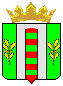 